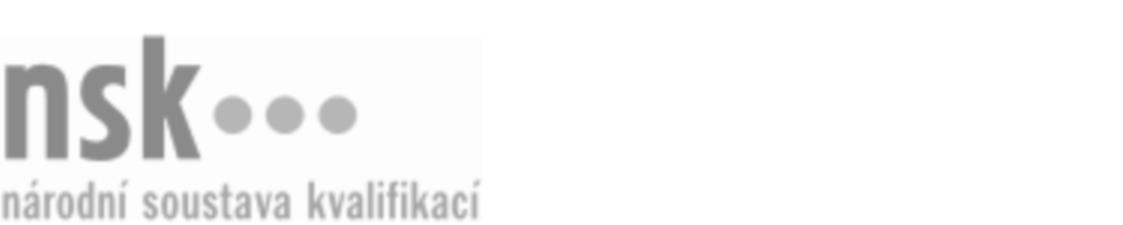 Kvalifikační standardKvalifikační standardKvalifikační standardKvalifikační standardKvalifikační standardKvalifikační standardKvalifikační standardKvalifikační standardTechnik/technička optických sítí (kód: 26-057-M) Technik/technička optických sítí (kód: 26-057-M) Technik/technička optických sítí (kód: 26-057-M) Technik/technička optických sítí (kód: 26-057-M) Technik/technička optických sítí (kód: 26-057-M) Technik/technička optických sítí (kód: 26-057-M) Technik/technička optických sítí (kód: 26-057-M) Autorizující orgán:Ministerstvo průmyslu a obchoduMinisterstvo průmyslu a obchoduMinisterstvo průmyslu a obchoduMinisterstvo průmyslu a obchoduMinisterstvo průmyslu a obchoduMinisterstvo průmyslu a obchoduMinisterstvo průmyslu a obchoduMinisterstvo průmyslu a obchoduMinisterstvo průmyslu a obchoduMinisterstvo průmyslu a obchoduMinisterstvo průmyslu a obchoduMinisterstvo průmyslu a obchoduSkupina oborů:Elektrotechnika, telekomunikační a výpočetní technika (kód: 26)Elektrotechnika, telekomunikační a výpočetní technika (kód: 26)Elektrotechnika, telekomunikační a výpočetní technika (kód: 26)Elektrotechnika, telekomunikační a výpočetní technika (kód: 26)Elektrotechnika, telekomunikační a výpočetní technika (kód: 26)Elektrotechnika, telekomunikační a výpočetní technika (kód: 26)Týká se povolání:Technik optických sítíTechnik optických sítíTechnik optických sítíTechnik optických sítíTechnik optických sítíTechnik optických sítíTechnik optických sítíTechnik optických sítíTechnik optických sítíTechnik optických sítíTechnik optických sítíTechnik optických sítíKvalifikační úroveň NSK - EQF:444444Odborná způsobilostOdborná způsobilostOdborná způsobilostOdborná způsobilostOdborná způsobilostOdborná způsobilostOdborná způsobilostNázevNázevNázevNázevNázevÚroveňÚroveňOrientace v prováděcí technické dokumentaci elektronických komunikací a zařízení pro elektronické komunikaceOrientace v prováděcí technické dokumentaci elektronických komunikací a zařízení pro elektronické komunikaceOrientace v prováděcí technické dokumentaci elektronických komunikací a zařízení pro elektronické komunikaceOrientace v prováděcí technické dokumentaci elektronických komunikací a zařízení pro elektronické komunikaceOrientace v prováděcí technické dokumentaci elektronických komunikací a zařízení pro elektronické komunikace44Identifikace vláken a optických kabelůIdentifikace vláken a optických kabelůIdentifikace vláken a optických kabelůIdentifikace vláken a optických kabelůIdentifikace vláken a optických kabelů44Příprava a instalace optického kabelu (zafukování, zatahování, instalace závěsných optických kabelů)Příprava a instalace optického kabelu (zafukování, zatahování, instalace závěsných optických kabelů)Příprava a instalace optického kabelu (zafukování, zatahování, instalace závěsných optických kabelů)Příprava a instalace optického kabelu (zafukování, zatahování, instalace závěsných optických kabelů)Příprava a instalace optického kabelu (zafukování, zatahování, instalace závěsných optických kabelů)44Realizace optické kabelové trasy, včetně přípravy trasy pro nasazení přenosového systémuRealizace optické kabelové trasy, včetně přípravy trasy pro nasazení přenosového systémuRealizace optické kabelové trasy, včetně přípravy trasy pro nasazení přenosového systémuRealizace optické kabelové trasy, včetně přípravy trasy pro nasazení přenosového systémuRealizace optické kabelové trasy, včetně přípravy trasy pro nasazení přenosového systému44Základní měření, diagnostika a lokalizace poruch optické kabelové trasyZákladní měření, diagnostika a lokalizace poruch optické kabelové trasyZákladní měření, diagnostika a lokalizace poruch optické kabelové trasyZákladní měření, diagnostika a lokalizace poruch optické kabelové trasyZákladní měření, diagnostika a lokalizace poruch optické kabelové trasy44Technik/technička optických sítí,  29.03.2024 6:19:36Technik/technička optických sítí,  29.03.2024 6:19:36Technik/technička optických sítí,  29.03.2024 6:19:36Technik/technička optických sítí,  29.03.2024 6:19:36Strana 1 z 2Strana 1 z 2Kvalifikační standardKvalifikační standardKvalifikační standardKvalifikační standardKvalifikační standardKvalifikační standardKvalifikační standardKvalifikační standardPlatnost standarduPlatnost standarduPlatnost standarduPlatnost standarduPlatnost standarduPlatnost standarduPlatnost standarduStandard je platný od: 21.10.2022Standard je platný od: 21.10.2022Standard je platný od: 21.10.2022Standard je platný od: 21.10.2022Standard je platný od: 21.10.2022Standard je platný od: 21.10.2022Standard je platný od: 21.10.2022Technik/technička optických sítí,  29.03.2024 6:19:36Technik/technička optických sítí,  29.03.2024 6:19:36Technik/technička optických sítí,  29.03.2024 6:19:36Technik/technička optických sítí,  29.03.2024 6:19:36Strana 2 z 2Strana 2 z 2